Предисловие        2014 год объявлен Президентом Российской Федерации Годом культуры. Это послужило поводом для проведения районного конкурса-смотра библиотек Черлакского муниципального района. Цель этого конкурса направлена на усиление роли библиотек как центров культуры, информации, знаний, просветительства. Библиотеки Черлакского муниципального района подготовили и провели ряд интересных мероприятий различной тематики и для различных возрастных групп: детей, юношества, взрослого населения.Представляем вашему вниманию сборник сценариев проведённых библиотеками. Он состоит из двух частей. В первой части представлены сценарии для взрослой категории пользователей. Вторая содержит сценарии детским мероприятий.«КРЕСТЬЯНСКАЯ ГОЛГОФА»Презентация книги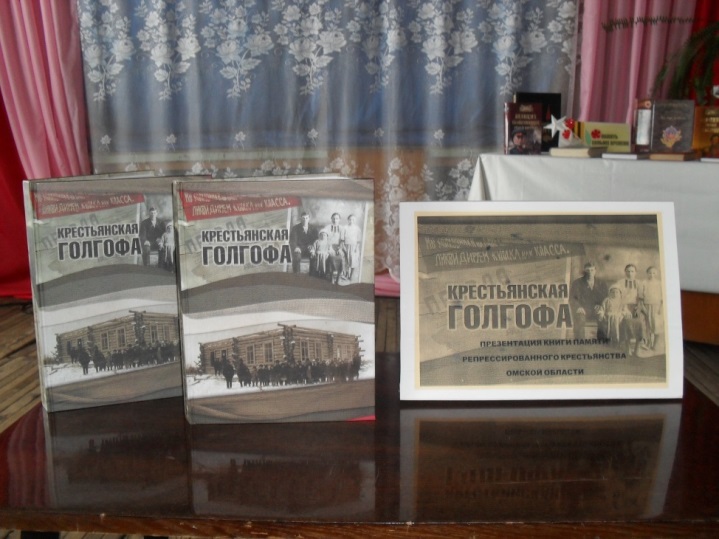 Светлой памяти крестьян Прииртышья, повинных только в том, что они растили хлеб, пасли скот, строили добротные дома и церкви, поднимали детей, посвящена Книга Памяти «Крестьянская Голгофа». «Крестьянская Голгофа» - уникальное издание, символ исторической памяти. Она станет напоминанием о сложном периоде в развитии нашего государства. Книга содержит материалы и документы того периода, воспоминания, фотографии, очерки. Среди авторов томов - ученые, писатели, журналисты, потомки тех, кто подвергся репрессиям. Самое сложное, признаются составители, было сдержать слезы, когда свидетели тех жутких событий рассказывали о том, что пришлось им пережить. Их единственным преступлением было трудолюбие. Добротный дом, плуг, трактор, лишняя корова становились поводом, чтобы раскулачивать и высылать крестьян целыми семьями с грудными детьми и стариками. В Книге Памяти не просто их имена, но и истории, воспоминания тех, кому не иначе как чудом удалось выжить в спецпоселениях.  "Крестьянская Голгофа" - дань памяти безвинно погибшим землякам, напоминание о зловещем периоде в развитии нашего государства, который не должен повториться.А началось все в 1928 году. В молодой стране Советов настали голодные времена. Чтобы решить проблему, руководство республики ввело так называемые чрезвычайные меры, которые вскоре вылились в непомерные поборы с крестьян. С агитацией и разъяснением новой политики в хлеборобные регионы отправились члены Политбюро ЦК ВКП(б). В тот год Омскую область с коротким визитом посетил Иосиф Сталин, - говорит главный редактор книги Памяти Мария Сбитнева. - Он призывал местных руководителей не церемониться с "саботажниками", отказывающимися добровольно за бесценок сдавать зерно, а также объявить войну кулакам. Вскоре для зажиточных крестьянских дворов ввели индивидуальный налог, многократно превосходящий прежнюю систему сборов.Расчет был прост - создать невыносимые условия для "крепкого мужика", выбить его из колеи, пополнить за его счет худосочное имущество колхозов.В 1929 году советская власть приняла решение ликвидировать кулака, как класс, и приступила к сплошной коллективизации. Были отменены законы об аренде земли и трудовом найме. В деревне начался "великий перелом".В Омской области особенно гиблым местом ссылки кулаков был Верхне-Васюганский (Кулайский) район. В просторечье его называли Кулай. В созданные здесь поселения не было летнего пути. Через непроходимые топкие болота можно было пробраться только знающему человеку. При побегах с этих мест поселения ссыльные гибли в болотах.Уже в начале весны на север Омской области в сторону Васюганских болот потянулись первые ссыльные обозы. В повозках - старики, дети, беременные и кормящие женщины. На улице - обычный для марта мороз. Очень скоро по сторонам скорбного тракта стали появляться могилы. Первыми погибали оставшиеся без молока младенцы.Между елями и березамиВел конвой по сугробам, лют…И тащился в тайгу обозамиПравославный, безвинный люд.С малышами, легко одетыми,Шли… гремел револьверный лай.… И лежат они неотпетымиНа таежной реке Кулай.В шуме ветра услышь стенание,Боль почувствуй, взглянув окрест.Запоздалое покаяние – Православный поклонный крест.                              Татьяна Четверикова «На Кулае»Не миновали этой участи  и наши  земляки, уроженцы села Соляное:Из воспоминаний Лидии Яковлевны Поляковой, в девичестве Карбиной (фото ): ( на фоне музыки) «Мой родной отец умер рано. С 7 лет воспитывалась отчимом, Ждановым Алексеем Васильевичем, которого звала отцом. Соляное было большим селом, жили здесь люди зажиточно, держали много скота, сеяли хлеб. Была в селе большая красивая церковь. Когда начались репрессии, батюшку Афанасия (Милолюбова) и его дочь Людмилу, которая учительствовала в нашем же селе, забрали по линии НКВД, и мы их больше не видели.В 1929 году в Соляном раскулачили 29 дворов. Бедняки сами назвали кулаков: Пискуновы (потому что у них была молотилка), Кузьмины, Хорошавины (глава семьи был казачьим атаманом), Карнауховы, Шульгины, Шантины, Ждановы…Вывезли с утра на площадь перед церковью. Народу – тьма! Через человека – милиционер. Среди раскулаченных была сестра моего отца Кузьмина Марфа Васильевна. Я незаметно пробилась к ней: мама послала и просила прийти к нам. Марфа Васильевна ответила: «Куда дети, туда и я». Ослепла она там, пропала с голоду…Погрузили их на сани: одни сани – одна семья, - и повезли. Пискунова только родила, ее сани опрокинулись, ребенок улетел в снег, а ее увезли. С ума она там, в ссылке, сошла…Через год из-за болота вернулась семья Поляковых – ошибочно раскулачили. Большая часть семьи осталась там, умерев от голода и холода, да и глава семьи долго не прожил. Жена его, Евдокия Дормидонтовна, вырастила двух дочерей, Лидию и Веру, оставшихся в живых…).Потом, когда им вышло вдруг «прощенье»,Они на родину вернулись вновь,Все бросив здесь, не ведая отмщенья,Неся к земле в душе своей любовь.                                           Геннадий ГарифулинПри высылке раскулаченным оставляли минимум продовольствия и предметов домашнего обихода. Деньги подлежали конфискации, на каждую семью разрешалось оставить не более пятисот рублей (меньше месячной зарплаты на человека). Многочисленных раскулаченных положено было лишить имущества, выслать из родных мест, но расселять в своих районах.  В феврале началось организованное всесоюзное раскулачивание и принудительное создание колхозов. Имущество и вещи раскулаченных складировались на сельских площадях, продавались с торгов, растаскивались мародерами. Зачастую у раскулачиваемых отбирали не только дом, скотину, хлеб, сельхозинвентарь, но и валенки, полушубки, шапки, платки, шали, перины, подушки, посуду, детские игрушки — все, что ценилось на селе, вплоть до нижнего белья.Из воспоминаний Аркадия Александровича Жданова(ФОТО): ( на фоне музыки) «… Помню, как нас раскулачивали, как хозяйство продавали с молотка. Я стоял за плетнем и смотрел, как велись торги дедова и родительского добра.А потом в1930 году, зимой, кажется, на одних санях, запряженных одной лошадью, выпроводили из деревни Соляное. Ехали, помню,  - город Тара и дальше в лес, так называемый урман. Снег, мороз, а нас все гонят в лес. У родителей я был старший, 9 или 10 лет, Егор – 7 лет, Павел – 5 лет. В ссылке родился Николай. Помню, по дороге, которой нас гнали, в снегу ломаные сани, сундуки с барахлом, павшие лошади… Это уже за Тарой.Завезли в лес и сказали: обустраивайтесь и живите. Жилья не было никакого, даже охотничьих избушек. Кругом лес, снег, а под ним болото…Помню, отец и дед начали долбить яму глубиной с метр и 6x7 метров в длину и ширину. А потом стали рубить лес и построили несколько рядов сруба. Накрыли бревнами, ветками и соорудили из глины печь. Было маленькое оконце.Так дожили до весны. Начался голод. Ели почти дохлых лошадей. Одна жуть была!Весной, когда согнало снег, люди начали бежать. Моя мать Мария Алексеевна собрала нас, детей. Малого Николая подвязала на шаль перед собою, Павел держался за подол, а мы с Егором шли след в след за ней. Я нес котомку с ватным одеялом. У Егора тоже была котомка маленькая – с едой.Дорога была переплетена корнями деревьев, упавшими деревьями, а дальше пошло болото на несколько километров, буквально утопали по колено.В одном месте на бугорке стоял комсомольский вооруженный пост. Вся толпа женщин и детей останавливалась перед ним. В мужчин стреляли, а женщин не трогали – только стреляли в воздух. Мать моя говорит женщинам: все равно пропадать, пошли!И мы пошли, за нами несколько более смелых женщин с ребятами тоже пошли в болото. Почти целый день шли, выбиваясь из последних сил. Когда вышли на сухое место, повалились как мертвые.А отец мой Александр Петрович и дед Петр Петрович остались там. Деда комендант убил, а отец умер от разрыва сердца, когда узнал, что нас с матерью опять забрали и по этапу отправили в ссылку в другую сторону.Когда мы вышли из урмана и добрались до Тары, у нас не было никакой еды. Ходили по городу и просили милостыню. Чаще ходил Егор – его мать посылала. Дождались парохода, погрузились на палубу, поехали в Омск. Как мать приобретала билеты и ели что не помню. Полуголодные ехали.Приехали в свое Соляное – дом дедов и родителей сломан и перевезен в коммуну. А изба Горбуновых свободна, где мы и поселились.Жили мы несколько месяцев в этой избе, чем питались не помню. По-видимому, помогали родные. А где-то среди лета нас забрали и увезли в Черлак, райцентр. Там нас и таких же, как мы, погрузили на баржу, и буксир потащил опять: Омск, Сургут, устье Иртыша, и вверх по Оби. Дорогой умер Николай, так и схоронили где-то на стоянке в лесу. Умирали тогда многие, хоронили где попало. Дальше, помню, Нижневартовск и село Александровское. Выгрузили и сказали: живите!..… Обживались бывшие кулаки сами. В каких семьях были отцы, начали строить дома с огородами. Организовали артель…Жизнь в ссылке, как бы она ни была трудна, вспоминаю со светлой грустью. Это было детство – горькое, трудное, печальное, голодное, но детство».На фоне музыкиЭх, Россия! До крика, до боли, до слез!Ты порою бываешь, как мачеха, злая.Поминальные свечи октябрьских березВсе горят, не сгорая, на землях Кулая.Сколько деток твоих в этой топкой земле,Виноватых лишь в том, что работали много.Были дети в тепле, был и хлеб на столе,Потому что не жили без Бога.Все быльем поросло…Здесь никто не живет.Но как сильно сердца занозило!Закипает слеза…Нас несет вертолетНад огромною братской могилой.Часто женщин и детей высылали без мужиков. В то время нередко, чтобы не создавалось лишних препятствий, взрослых мужчин удерживали в комендатуре. И пока шел разбор "полетов", родственников отправляли на выселки. Когда туда с очередным этапом прибывал глава семейства, нередко встречать его уже было некому…В 1930-м и последующие годы было раскулачено не менее миллиона крестьянских хозяйств с общим населением 5–6 млн человек. Всего в СССР в 30–40 годах депортациям и принудительным высылкам из родных мест подверглось около 4 млн человек (в том числе в 1930–1937 годах — почти 2,5 млн), значительная часть из них вымерла в нечеловеческих условиях ссылок и спецпоселений.  (на фоне музыки)- Мой дед, Федор Иванович Карнаухов, - вспоминает его внук Дмитрий Иванович, житель села Соляное, до 1919 года гонял почту Соляное-Ачаир. При отступлении Колчака его взяли в действующую армию, однако через 2 недели он вернулся. Этого оказалось достаточно, чтобы его репрессировали три раза: 1923-м году, но тогда быстро отпустили, в 1932-м – отработал около 2-х лет в трудпоселке на Балхаше и вернулся, и, наконец, в 1937-м. Тогда забрали всех 7-х братьев Карнауховых, не вернулся ни один… Все реабилитированы еще в 60-е годы. Это по линии отца, а по линии матери, Марфы Ивановны, раскулачили и сослали за болото ее отца, Шантина Ивана Степановича. Он оттуда не вернулся, погиб. Репрессировали и его сына Андрея в том же 1930 году, приговорили к 10 годам лишения свободы с конфискацией имущества и высылкой семьи на север. Он также не вернулся на родину. После отбытия наказания обосновался в Новосибирской области. Реабилитирован в 1989 году. Три рубленных дома, некогда принадлежавших нашей семье, стояли на Заречной улице. Все их отобрали. В одном открыли сельсовет, в другом медпункт, третий разобрали и построили в другом месте колхозный склад…  (На фоне музыки)В краю, куда их вывезли гуртом,Где ни села вблизи - не то что города,На севере, тайгою запертом,Всего там было – холода и голода. Но непременно вспоминала мать,Чуть речь зайдет про всё про то, что минуло,Как не хотелось там ей помирать – Уж очень было кладбище не милое. Кругом леса без краю и конца – Что видит глаз – глухие, нелюдимые,А на погосте том – ни деревца,Ни даже тебе прутика единого.Так – сяк не в ряд нарытая земляМеж вековыми пнями и корягами.И хоть бы где подальше от жилья,А то - могилки сразу за бараками.И ей, бывало, виделись во снеНе столько дом и двор со всеми справами,А взгорок тот в родимой сторонеС крестами под березками кудрявыми.Такая там краса и благодать – Вдали большак, дымит пыльца дорожная.-Проснусь, проснусь, - рассказывала мать,-А за стеною кладбище таежное…Теперь над ней березы, хоть не те,Что снились за тайгою чужедальнею.Досталось прописаться в теснотеНа вечную квартиру коммунальную.И не в обиде. И не все ль равно,Какою метой вечность сверху мечена.А тех берез кудрявых – их давноНа свете нету. Сниться больше нечему.                                                    А.ТвардовскийВспомним имена наших односельчан, которые попали под репрессии 1930-х годов.Мы всё ждем, когда на землю придет настоящий хозяин, преемник славных традиций крепкого сибирского крестьянства, каким оно было до тридцатых годов прошлого века. Он придет тогда, когда будет уверен: то, что случилось с его предками, больше не повторится. Именно эту цель – не допустить повторения прошлого – преследует издание новых томов Книги Памяти жертв политических репрессий.Прочтите имена, вглядитесь в светлые лица, пропустите через сердце воспоминания тех, кто голодал и замерзал, хоронил близких на Кулае и Васюгане. Может быть, есть среди них и ваши родные.   Люди, сквозь призму сегодняшних днейПомните зверство кровавых вождей.Их произвол мы не можем забыть.Нужно его навсегда запретить.Память замученных в пытках священна.Память убитых в застенках нетленна.Где их могилы? Никто нам не скажет.Пусть на тела их земля пухом ляжет.Жертвам репрессий с открытой душой.Провозгласите всевечный покой.Свечи поставьте, колени склонитеПамять о них навсегда сохраните.Вечная память им в наших душах!Составители:        Л.А. Ляпкина зав. филиалом Солянской сельской библиотекиН.П. Чернигина – библиотекарь Подлесной сельской библиотекиПамять сильнее времениУстный журнал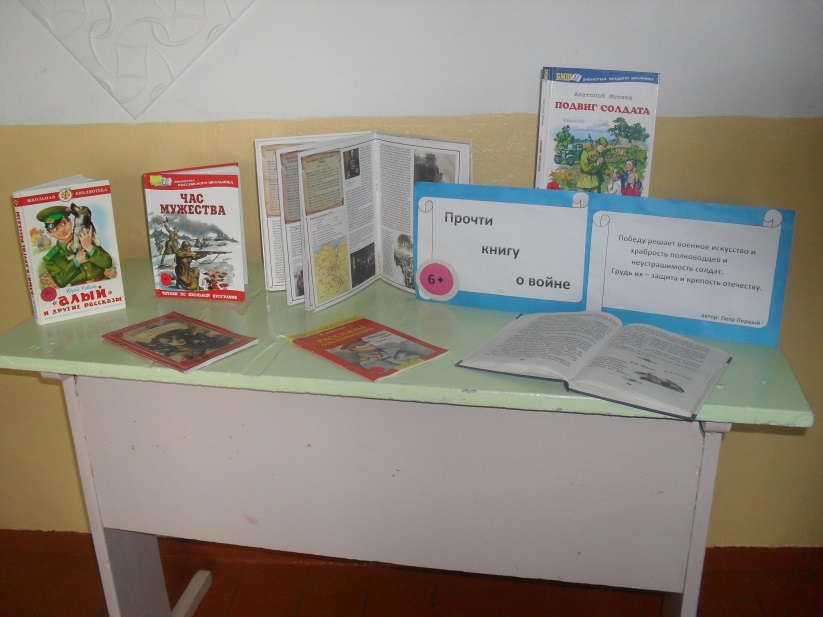 Цель: развивать патриотические чувства и формировать чувство гордости за свою Родину,уважительное отношение к историческому наследию   родного края.Задачи: - Формирование у учащихся представлений о Великой Отечественной войне;- воспитание чувства патриотизма, ответственности за свою Родину;-воспитание уважения к старшему поколению.- формировать чувство любви и гордости за Родину, за подвиг, совершенный русским народом.Оборудование: компьютер, мультимедийный проектор, презентация,Вед.1.Есть события, даты, имена людей, которые вошли в историю города, края, страны и даже в историю всей Земли. О них пишут книги, рассказывают легенды, сочиняют стихи, музыку. Главное же – о них помнят. И эта память передается из поколения в поколение и  не дает померкнуть далеким дням и событиям. Одним из таких событий стала ВОВ нашего народа против фашистской Германии. Память о ней должен сохранить каждый россиянин.Вед. 2  Весь под ногами шар земной.         Живу. Дышу. Пою         Но в памяти всегда со мной         Погибшие в бою.         Пусть всех имен не назову,         Нет кровнее родни.         Не потому ли я живу,         Что умерли они?                                                          (С. Щипачев)  1 страница « Была война!»(Звучит отрывок из песни «Священная война»). Вед..1     Что случилось, скажи, мне ветер?            Что за боль у тебя в глазах?            Разве солнце не также светит?            Или вянут травы в садах?Вед.2.    Почему люди все на рассвете            Вдруг застыли, раскрыв глаза?            Что случилось, скажи мне, ветер?            Неужели это – война?!Вед. 3.  Мы помним суровые даты -             Они всему миру известны,             В те дни умирали солдаты             Под стенами древнего Бреста.  (Проекция на экран фотографии Брестской крепости). Вед 1.  Навсегда в истории Отечественной войны останется подвиг защитников Брестской крепости. Она стояла на границе. В первый же день войны фашистские захватчики атаковали её защитников — пограничников. Но те оказали яростное сопротивление. Не сумев взять крепость внезапным штурмом, фашистские войска обошли её и двинулись дальше. Крепость и её доблестные защитники оказались в глубоком тылу фашистских армий. Вед.2 Целый месяц сражались советские пограничники. Фашисты бомбили крепость с воздуха, с земли её осыпали снаряды вражеских армий. Но насмерть стояли славные пограничники до последнего солдата. «Умираю, но не сдаюсь. Прощай, Родина!» — написал на стене крепости штыком один из последних её защитников. Так и не покорились фашистам славные пограничники. Они сражались до последнего солдата, до последнего патрона. Долго ещё фашисты с опаской обходили развалины Брестской крепости, так и не сдавшейся врагу.( проекция на экран фотографии битвы под Москвой)Вед. 3  Очень трудными для нашей армии и всего народа были лето и осень первого года войны. Несмотря на героическое сопротивление, враг всё же продвигался дальше и дальше  вглубь нашей страны, приближаясь к её столице — Москве. Фашисты хотели захватить Москву и стереть её с лица земли. Они считали, что это позволит им успешно закончить войну. Во главе обороны столицы был поставлен талантливый полководец генерал Георгий Константинович Жуков.(Звучит отрывок из песни «У деревни Крюково»). 1-й чтец: Кружилась в поле злая осень, Летела поздняя листва, Их было только двадцать восемь, А за спиной у них Москва. На них чудовища стальные Ползли, сжимая полукруг… «Так защитим Москву, родные!» – Сказал гвардейцам политрук. Летят бутылки и гранаты, Последний бой всегда суров! «Бей за Москву, за нас, ребята!» – Последний раз кричит Клочков. Не пропустили вражьи танки Герои Родины своей, В сырой земле лежат останки, Лежат тела богатырей. И славу им ветра разносят, И слышит Родина слова: «Их было только двадцать восемь, за их спиной была Москва!» Вед 1. Всем защитникам Москвы памятен подвиг двадцати восьми героев, остановивших ценой собственной жизни фашистские танки, рвавшиеся к Москве.   На защиту столицы государства встали не только его доблестные воины, но и каждый житель Москвы. Москвичи добровольно уходили в ополчение воевать с врагом, работали на фабриках и заводах, изготавливая оружие для фронта, одежду для солдат. С далёких окраин страны на помощь столице спешили поезда, нагруженные танками, самолётами, боеприпасами. Подтягивались к Москве новые армии советских солдат.Генералу Жукову удалось собрать все силы для обороны Москвы в один кулак и, остановив фашистов, рвущихся к столице, начать наступление на врага. Уже в декабре первого года войны фашисты были отброшены на сотни километров от столицы нашей Родины. Так был развеян миф о непобедимости фашистских захватчиков.(проекция фотографий блокады Ленинграда)Вед. 2 В самом начале войны фашистские войска сумели быстро подойти к городу Ленинграду. Так тогда назывался город Санкт-Петербург. Он оказался окружённым со всех сторон войсками врага.  Трудно было оказать помощь окружённым ленинградцам. Но город не сдавался. Отважно сражались его защитники, чтобы не пропустить врага на улицы и площади этого красивейшего российского города, бывшей столицы Российской империи. И в этом случае командование обороной Ленинграда было поручено генералу Жукову, которому удалось только что отбросить фашистов от Москвы.  Вед 3.   Наступила зимняя стужа. Не работало отопление. Остановился транспорт. Не хватало хлеба, и люди стали умирать от голода. Но осаждённые врагом жители Ленинграда продолжали выпускать танки, снаряды и патроны для своих защитников. В морозном и заснеженном городе продолжали работать учёные, композиторы, артисты. Однако вскоре на них обрушился голод. Только самолётами по воздуху можно было помочь ленинградцам продуктами и хлебом. Но эта помощь была очень мала.Сценка «В блокадном Ленинграде»Девочка, закутанная в шарфы, платки, выходит на сцену, собирает дроваДевочка: Закончились у нас дрова, и я ходила по дворам и потихоньку собирала щепки, досточки в разбомбленных домах. Мама мне не разрешала, и было очень страшно, так как в этих домах были крысы такие, как огромные кошки, они жутко кричали. Ну, иногда где – то щепку найдёшь, а сил не было, поэтому прицепишь эту щепочку за веревочку – носила я веревочку с собой – и тащишь по снегу. Сначала мы все спускались в бомбоубежище, а потом мы перестали ходить туда. И бабушка, которая обладала большим чувством юмора, говорила…Во время слов девочки на сцену выходит бабушка, ежась и кутаясь в шаль, подхватывает фразуБабушка: Танечка, у нас есть полкусочка хлеба, давай его съедим, чтобы фрицам не досталось. А то если они нас разбомбят вечером, мы же голодные умрём.(Бабушка гладит девочку по голове и присаживается в кресло, осторожно разламывает кусочек хлеба и отщипывает от него. Девочка прижимается на миг к бабушке, берёт свой кусочек в ладошку и, глядя на него, делает шаг вперёд к зрителям.)Девочка: И мы съедали маленькую корочку и радовались, что фрицам не достанется этот наш кусочек (закрывая ладошку с хлебом другой и прижимая их к груди медленно уходит)     (музыка)   Вед. 1. Однако с наступлением зимних холодов, когда лёд сковал реку Неву и Ладожское озеро, появилась возможность помочь голодающим защитникам Ленинграда. По льду Ладожского озера в город пошли машины с продовольствием. И днём, преследуемые фашистскими самолётами, и ночью, освещая светом фар не очень окрепший лёд, двигались в осаждённый Ленинград гружённые продуктами машины. Многие из них проваливались в ледяную воду, попадали под бомбы фашистских самолётов. Но эта помощь осаждённому городу позволила его защитникам устоять перед угрозой сильного врага, избежать истощения и смерти от голода. Обратно из Ленинграда через Ладожское озеро в кузовах машин переправлялись дети, старики и женщины. Недаром вся советская страна называла эту дорогу «дорогой жизни».    Почти 900 дней и ночей продолжалась героическая оборона Ленинграда. Ленинградцы выстояли и победили в этой неравной схватке с ненавистным врагом. Вед. 2. Вновь и вновь возвращаясь к летописи Великой Отечественной, мы вспоминаем о людях, которые ценой собственной жизни дали отпор фашистскому  порабощению. Даже с годами не угасает чувство благодарности за их героический подвиг. Вед.3. Огромное количество наших земляков не дожили до Дня Победы. Их имена золотыми буквами высечены на гранитных плитах, память о них навечно занесена в Книгу истории Черлакского района.Вед. 3. Чтобы памяти нить живую           В поколениях не порвать           Мы солдата судьбу фронтовую            Будем с нашими вечно сверять(слайды ветеранов ВОВ и участников «горячих точек»)Страница 2 «Маленькие стойкие мужчины,                         Девочки, достойные поэм…»Вед. 1.    Солнечным ранним утром в июне,                В час, когда пробуждалась страна,                Прозвучало впервые для юных               Это страшное слово «война».Вед.2.    Чтоб дойти до тебя, сорок пятый,               Сквозь лишения, боль и беду,               Уходили из детства ребята               В сорок первом году.Вед.3. Летопись грозных сороковых годов полна примеров мужества и героизма детей. В рядах тех, кто приближал Победу, были наши ровесники. Они были сынами полков, партизанами, подпольщиками. Имена и подвиги ваши не остались неизвестными. Среди них имена Лёня Голиков, Валя Котик, Марат Казей, Зина Портнова и другие. (показ слайдов) Вед. 1. Дорога жизни, которая проходила по льду Ладожского озера, связывала Ленинград с Большой землёй. По ней везли продовольствие, медикаменты, горючее. Из Ленинграда эвакуировали жителей блокадного города, женщин, стариков, детей. В осаждённом городе осталось более 400 тыс. детейВед. 2. Оставшиеся в Ленинграде дети старались, как могли, помочь взрослым. Они встали к станкам на военных заводах, дежурили и тушили зажигательные бомбы на чердаках, выращивали овощи на полях совхозов, ухаживали за ранеными и больными, работали на почте, поставляли оружие фронту. Более 5 тысяч ленинградских подростков за мужество и героизм, проявленные в дни блокады были награждены медалями за оборону Ленинграда.Вед.3: Дети военных лет. На выезде из Ленинграда (сегодня Санкт-Петербург) стоит памятник – “Цветок жизни”, в память о детях блокадного города, перенесших весь ужас войны. На каменных лепестках начертано: “Пусть всегда будет солнце”.Вед 1: А мы не стали памяти перечить,            И, вспомнив дни далёкие, когда            Упала нам на слабенькие плечи            Огромная, не детская беда.Вед 2: Была земля и жёсткой и метельной,            Была судьба у всех людей одна.            У нас и детства не было отдельно,            А были вместе – детство и война.Вед 3: Года пройдут, но эти дни и ночи            Придут не раз во сне тебе и мне.            И, пусть мы были маленькими очень,            Мы тоже победили в той войне. Страница 3 «Женщины отгремевшей войны…» Вед.1. На самых трудных дорогах войны женщины шли рядом с мужчинами. Под смертельным огнём чинили они линии связи, ходили в тыл врага на разведку, ползли по-пластунски, чтобы броситься в атаку, летали на самолётах, сражались в танковых частях. А сколько их, отважных, стояло на военных дорогах с автоматами и флажками регулировщика!  Вед.2 А скольких их называли «Ромашками», «Незабудками», «Берёзками»..., славных, неутомимых телеграфисток, радисток, телефонисток - рядовых фронтовой, армейской, дивизионной и полковой связи!А сколько матерей, невест, жён, детей, не дождались бы своих сыновей, любимых, отцов, если бы не отважные врачи, санинструкторы, медсестры! Рискуя своей жизнью, они выносили раненых с поля боя в укрытие. И откуда только бралась сила в слабых женских руках!Вед.3  Не обошла война и наше сельское поселение. С врагом боролись все: и те, кто воевал, и работники тыла. Нельзя о них забывать. Работа не прекращалась ни на один  день. Все те, кто остался, были заняты на производстве, трудились на колхозных полях и в животноводстве. Жители села не получали поблажек, снисхождения, ныли руки после повседневной, тяжелой работы, но всё это делалось во имя Победы.Вед.1 Мы вспоминаем своих односельчанок участниц Великой Отечественной войны Марию Андреевну Ресенчук, Прасковью Ивановну Корнейчук – Макарову, Анну Ивановну Чернявскую. Вед. 2 Женщины тыла ныне живущие Аленчикова Анна Васильевна, Дядич Мария Трофимовна, Ковалёва Валентина Ивановна, Иванюга Клавдия Романовна, Романюк Мария Алексеевна, Беднюк Раиса Степановна, Лиходей Ефросинья Гордеевна, Дубровская Пелагея Ефимовна.  (Во время перечисления фамилий женщин - земляков идёт  показ фотографий).Вед. 3 Война. Страшней нет ничего на свете,«Для фронта всё!» – девиз страны таков,Трудились все: и взрослые, и детиВ полях и у мартенов, у станков.  Фронт обеспечить! – нет важней задачи,Трудились для победы все в тылу,Бойцам в боях не выстоять иначе,Труд для победы заслужил хвалу.    Всё отдавали фронту для победы,Тыл только крохи оставлял себе,Терпели стойко тяжести и беды,Чтоб быстро одолеть врага в борьбе.    Тыл обеспечил армию надёжно,Оружие – основа всех основ,Хотя пришлось невероятно сложно,Но армии шли смело на врагов.    Фронтовикам в день майский честь и слава!На их груди сверкают ордена,Но тыл в победу сил вложил немало.Фронт трудовой! Была им вся страна!                                          Анатолий БолутенкоВед.1 Женщины отгремевшей войны… Трудно найти слова, достойные того подвига, что они совершили. Судьбы их не измерить привычной мерой, и жить им вечно – благородной памяти народной, в цветах, в весеннем сияние берёзок, в первых шагах детей по той земле, которую они отстояли.Страница   «Во имя мира – помни о войне»( звучит фонограмма песня « День Победы»)Вед 2. Победа – велика, ни с чем несравнимая радость, радость встречи, которой могло и не быть. Это радость народная, но это и боль народная. О 27 млн сыновей и дочерей скорбит наш народ.Вед. 3.  27 млн. погибших советских людей. Если по каждому из них объявить минуту молчания, то страна будет молчать…38 лет.Вед 1. 27 млн. погибших на 2,5 тысяч км. Это значит 10800 убитых на километр, 22 человека на каждые 2 метра земли!Вед.2. 27 млн. погибших за 1418 дней. Это значит 19 тысяч убитых ежедневно, 800 человек в час, 13 человек в минуту.Каждый шестой житель нашей страны погиб во время войны.Вед 3. Вновь скупая слеза сторожит тишину.           Вы о жизни мечтали, уходя на войну.           Сколько юных тогда не вернулись назад,           Не дожив, не допев, под гранитом лежат.           Глядя в вечный огонь – тихой скорби сиянье –           Ты послушай святую минуту молчания.Вед.1 Почтим память павших, память не доживших до сегодняшнего дня минутой молчания.Вед.2 Пусть дети повсюду встречают рассвет             Улыбкой ясной, спокойной            Давайте же скажем – нет!Вм.   Нет – грабительским  войнам.(выходят дети с рисунками)1 чт.- Я нарисую яркое солнце!(в это время раскрываются окна и в зале становится светло)2 чт.- Я нарисую синее небо!3 чт.- Я нарисую свет в оконце!4 чт- Я нарисую колосья хлеба!5 чт- Мы нарисуем осенние листья,Школу, ручей, друзей беспокойныхИ зачеркнём нашей общей кистьюВыстрелы, взрывы, огонь и войныВед 3.  Поднимите рисунки выше, чтобы все их видеть могли,Чтобы всем был сегодня слышенГолос юных граждан земли.Вед 1.  Сегодня праздник входит в каждый домИ радость к людям с ним приходит следом.Мы поздравляем всех с великим днём,С днём нашей славы, с Днём Победы!(Все исполняют песню «Пусть всегда будет солнце)Составитель: Ляйком З.Т. – библиотекарь Макаркинской сельской библиотеки«Ваш труд приблизил час Победы»Тематический вечер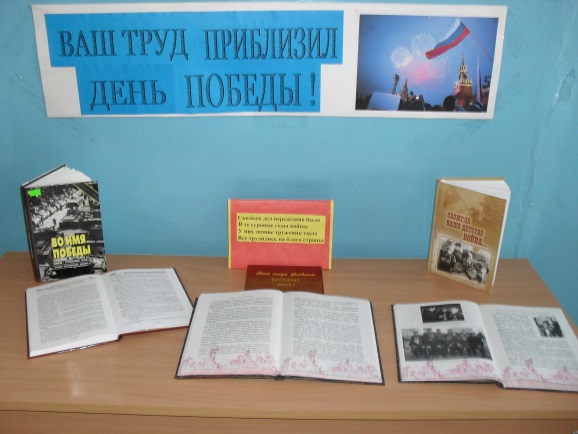 1 Ведущий:  Бессмертный подвиг советского народа в годы Великой Отечественной войны воплотился не только в бесстрашии и мужестве солдат, воевавших на фронте, но и в силе и мужестве людей, которые помнят войну не разрывами снарядов, не свистом пуль над головой, а постоянной борьбой с   голодом и вечной тревогой за своих близких. Этот рассказ о тружениках тыла – людях нашего поселения, которым пришлось пережить все тяготы военного лихолетья, ведя свою войну с врагом.2 Ведущий:  Степной простор, полыни горький вкус,
И в поднебесье птиц весёлых трели.
Горит в багрянце у канала куст,
В позолочённой солнечной купели.         Здесь утром оживает каждый двор,
         Домашней птицы слышно гоготанье.
        А солнце заливает весь простор
       Своим теплом и золотым сиянием.
Вам, старожилы, помнятся всегда
Полуголодные и злые лихолетья,
Когда на плечи их легла беда,
Багрянцем, обозначившим столетие.
            Разрывы бомб, сирот голодных рты,
            Промёрзлая картошка, как награда.
            Солдаты раненые, вата и бинты
            И непосильный труд, и слово «НАДО!»
Вся молодость отравлена войной
Потери все ничем неизмеримы.
И совершая подвиг трудовой,
Вы доказали, что непобедимы.1 Ведущий:  Взяв похоронку – прямо на поля,
Слезами, поливали землю нашу,
И ноги – в кровь, и руки – в волдырях,
И жижа на дороге жуткой кашей.
              Воспоминаний мрачная гряда,
              Победною историей осталась.
              Надолго вам запомнилась беда,
              Кровавою строкой в века вписалась.
Но отряхнув осколки, прах войны,
Слезами, потом землю поливая,
Трудились, поднимая дух страны,
Давая ей большие урожаи.
              И только вечерами, у окна,
              Уставшие глаза зальёт слезою.
              Вы вспомните, что сделала война,
              Что вам виски покрыла сединою.
Что не вернутся с боя сыновья,
Что хлеб от слёз солонее и горше,
Что бомбами усеяна земля,
Но хлеба нужно дать как можно больше.
            Ложась полуголодными в постель,
            Вы письма перечтёте, засыпая.
            А в окна загулявшая метель
            Рыдает, память снами воскрешая.
Степной простор, полыни горький вкус,
Вы, в сельском клубе о России пели.
В ней ваша жизнь и радость в ней, и грусть,
И не в огне войны, а в солнечной купели.2 Ведущий:   В каждом городе, в каждом селе, женщины-труженицы тыла до сих пор вызывают уважение своим закаленным в войне характером.И наше поселение  не является исключением                Ты все пережила, познала все сполна                 Поднять такую тяжесть                 Могла лишь ты одна                 И в бой благословляя своих богатырей                 Ты знала – будет праздник на улице твое1 Ведущий:  Морозова  Антонина  Степановна – родилась  в  1918 году 24  июля  в  деревне  Плетнёво  Калачинской волости.Свою трудовую деятельность  начала  с  16 лет.  Когда  началась  война,  ей  было  23 года  и  трое  детей.    Работала  на  заводе,  эвакуированном из   Харькова – делала  снаряды  для  фронта.  Проработала  на  этом  заводе  пока  его  не  закрыли  и  не  перевели  назад  в  Харьков.  С 1941-1945год была  донором  . В  1947 году  переехали  в  Омск.  В  Омске  работала  в  управлении  железной  дороги  до  1953года.  В  1954 году приехали  с  семьёй  на  целину  в  Черлакский  район  в  деревню  Погранично – Григорьевку.  И эта маленькая деревенька стала ей родной и близкой.  Ни дня не сидела без дела: работала телятницей, поваром в детском саду и школе.   Вырастила 7 детей.  2 Ведущий : Тяжёлые испытания выпали на женскую долю, и было особенно трудно - прокормить детей. А ведь в семьях того времени было по пятеро, четверо детей…   Ушли мужчины воевать.  Остались женщины и дети  В лихой године выживать.  Остались женщины - солдатки-  На плечи их лег тяжкий труд  Взрослели дети - их задатки-  Трудились рядом там и тут.  Солдатке памятник поставьте,  В войну успевшей овдоветь,  И лишь на миг себе представьте,  Что ей пришлось перетерпеть.1 Ведущий:  Поставьте памятник солдатке -  Свидетельнице жарких лет  Когда слезу смахнув украдкой,  Она за все несла ответ.  За бремя тяжкое, лихое,  За хлеб, что в поле на корню;  И за солдат, идущих с боем,  Встречать победную весну.2 Ведущий:  Поставьте памятник солдатке,  Которая в тылу врага,  Все отдавала без остатка –  Трудилась день и ночь она.  Трудилась на колхозной пашне,  Лесоповале, на ветру,  Был непосильным труд тогдашний –  Вставала рано – поутру.1 Ведущий:  Поставьте памятник солдатке,  Когда постромками звеня,  Тащила вместо той лошадки  То плуг, то борону сама.  2 Ведущий:  Поставьте памятник солдатке,  Она еще к тому же мать.  В пучине жизни столь не сладкой,  Детей пришлось ей поднимать. 1 Ведущий:  Когда началась война Быковой Варваре Карповне было 29 лет и пятеро детей.  Муж ушёл на фронт. В колхозе работала на разных работах. После войны они с семьёй переехали в Черлакский район поднимать целину и поселились в селе Погранично-Григорьевка, родила ещё пятерых. Муж умер рано, и она осталась одна с детьми. Вырастила и воспитала 8 сыновей. Работала там, где требовались руки. Имеет награды материнской славы 1, 2, 3-степени, медали за доблестный труд в Великую отечественную войну 1941-1945 годов. . Варвара Карповна умерла 2 ноября 2012 года.2 Ведущий: Не забывайте, прошу вас, того поколенья                     Тех, кто на фронт не попал.                     Тех, кто работал для фронта в три смены,                     Трудом он в тылу ту победу ковал.1 Ведущий:  Липко  Мария  Степановна – коренная  жительница   села  Погранично-Григорьевка.  Её  дед  Липко  Иван  Федотович  с  тремя  сыновьями  и  дочерью, вместе  с  другими  переселенцами  основали  это  село.Родилась  Мария  Степановна  2 сентября  1924 года  в  селе  Погранично-Григорьевка, здесь  же  закончила  начальную  школу.  Семилетку  закончила  в  селе  Михайловка, старшие  классы   в  Черлаке.Когда  началась  война,  ей  было  16 лет. Вместе со всеми работала в колхозе:  молотили  хлеб, зимой  с  обозом  возили сдавать  зерно для  фронта, собирали  колоски.В  1943 году  пошла  работать  учителем  в  село  Татарка  и  проработала  там  до  конца  войны.  В  1945 году  перешла  работать  в  Михайловскую  школу,  где   проработала  7 лет. Вышла  замуж  за  фронтовика  и  уехала   в  Елизаветинку. Родился сын. Жить да радоваться, но новое испытание-   умер муж    и  она , с маленьким сыном, вернулась  в  свою  деревню.  В  1953 году  в  селе  Погранично-Григорьевка  открыли  начальную  среднюю  школу.  И    Мария  Степановна стала  директором  этой  школы.  Более 40 лет она отдала любимому делу.  Она  ветеран педагогического труда. За свой труд награждена  почетными грамотами  и медалью «За доблестный труд в Великой Отечественной войне 1941-1945 годов»      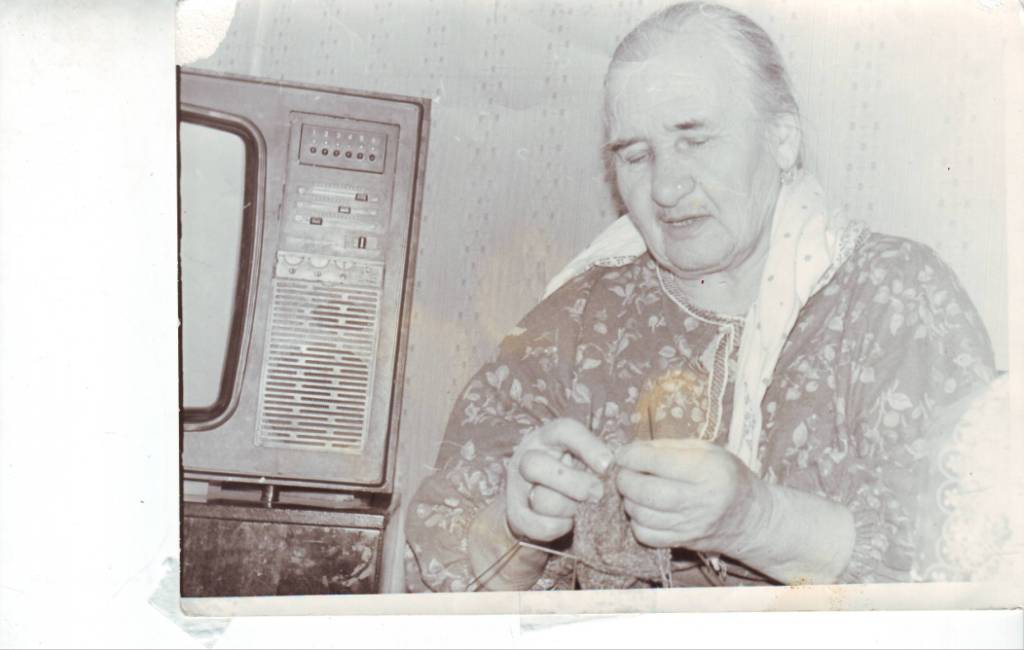 2 Ведущий:   Скажи , а сколько, сколько                Ты не спала ночей                В полях, цехах, заботах,                У доменных печей?                По твоему примеру                Работал  стар и мал:                Ты сеяла, ты жала                И плавила металл.                Леса валила наземь,                Сдвигала горы с мест,-                Сурово и достойно                Несла свой  тяжкий крест1 Ведущий:  Скотская  Полина  Ивановна – родилась  в   деревне  Малый  Карасир, Черлакского  района.  Когда началась война ей было  11 лет.  Отец  ушёл  на  войну,   в  семье  осталось  4 детей  и  Полина  вместе  со  старшей  сестрой, которой  было  12 лет,  и  другими  детьми  пошла  работать.  Собирала  колоски, молотила  хлеб, была  погонщиком.Несмотря на трудности, с успехом закончила  начальную  школу.                                                                                                                                        Став  старше    работала  поваром  в  бригаде  механизаторов,  дояркой, пояркой.   В  1970 году  по  состоянию  здоровья  ушла  работать  в  школу  истопником  и  проработала  там  до  пенсии.За  хорошую  работу  получала  благодарности, премии, имеет  грамоты, медали  за  доблестный  труд  в  Великой  Отечественной  войне 1941-1945 годов , избиралась  депутатом  сельского  совета.Вместе  с  мужем  вырастили  и  воспитали  4 детей, имеют  внуков  и  правнуков.2 Ведущий:   Не забывайте, прошу вас, того поколенья,                Чьё детство украла война,                Все горе и беды со взрослыми вместе                Из чаши одной хлебнули сполна.1 Ведущий:  Скотский  Пётр  Гаврилович – родился  2  июля  1930 года  на   Украине, Витебской  области.  В  Черлакский  район, село  Погранично-Григорьевка,  семья  Скотских  приехала  перед  самой  войной, и  только  обустроились,  началась  война.  Отец  ушёл  на  войну  и  погиб, мать  осталась  одна  с  тремя  детьми.  Пётр  Гаврилович в семье был  старшим  и  чтобы  помочь  матери,  пошёл  работать. Когда основной работы не было ходил в школу.  Получил начальное  образование.                 Работал  конюхом, скотником .В  1950 году  ушёл  служить  в  армию.  Отслужив  3 года,  вернулся  в родное  село,   женился  и  продолжал  работать  в  животноводстве.  За  добросовестное  отношение  к  своим  обязанностям  его  назначили  бригадиром  молодняка  и    в  этой  должности  проработал  до  самой  пенсии. 2 Ведущий:   Им было тогда по пятнадцать –                        Девчонкам поры грозовой.                                                С врагом не пришлось им сражаться –                        Их брали на фронт трудовой.                        Они не носили шинели,                        Но были в страде боевой.                        Их молодость кончилась рано,                        И путь их по жизни был крут.                        Горят на груди ветеранов                        Медали «За доблестный труд»1 Ведущий:  Кравченко Анна  Григорьевна родилась в селе Михайловка 10 сентября 1929 года.   Её было 12 лет, когда мачеха сказала, чтобы она  шла работать. Это было в 1941 году. Вместе с другими работала   в степи Кокчетавской области. Возили сено на быках , а весной их  забирали в село, чтобы на коровах пахать поля под посевы зерновых.  После окончания посевной, всё лето вместе со своими сверстницами пасла телят.  Затем до 1954 года работала дояркой.  В 1954 году вышла замуж и переехала с мужем на постоянное место жительство  в село Курумбель.  (3-е отделение совхоза Медет). Д о пенсии работала на разных работах.  В  настоящее время проживает в селе Медет. Анна Григорьевна родила 4 детей, имеет 7 внуков  , 4 правнуков и 1 праправнучку. За работу в военные годы была награждена  медалью за доблестный труд.    Награждена юбилейной медалью в честь «50 лет победы в Великой Отечественной войне 1941 – 1945гг».            2 Ведущий:  Эпохой бессмертия мы рождены                                  И помнить обязаны свято:                                  Взрастило нас время, мы - дети войны,                                 За нас умирали солдаты.Лавриненко Екатерина Макаровна, (в девичестве Джежора ,) родилась 4 мая 1930 года в селе Ново – Красное Чистоозерного района Новосибирской области. Окончила три класса Ново Красинской школы. Когда началась Великая Отечественная война, Екатерине Макаровне было 11 лет. По мере своих сил помогала взрослым в бригаде № 1 колхоза «Путь к социализму»: собирали колоски на полях, оставшиеся после уборки урожая, вырывали сорняки . Весной 1944 года всех детей 1929 – 1930 годов рождения собрали в конторе колхоза и попросили оказать помощь в проведении посевной кампании.  Катя  работала погонщиком, учуствовала на заготовке и вывозке сена для колхозного скота, пахала поля, была звеньевой.  В мае 1945года, готовили поля к посевной, когда к нам на поле прискакал всадник с флагом и сказал, чтобы выпрягали быков и ехали на стан, закончилась война. Со стана их привезли в колхоз. В конторе всё было готово к собранию, посвящённому Великой Победе. Екатерину Макаровну и её подруг посадили в президиум.  Председатель колхоза поблагодарил всех за работу на благо Родины. На основании Указа Президиума Верховного Совета СССР ОТ 06. 06 1945 года 7 ноября 1945 года ей была вручена медаль «За доблестный труд в Великой Отечественной войне 1941-1945 годов ». После войны работала в колхозе рабочей. В 1957 году вышла замуж за Лавриненко Василия Григорьевича и переехала на постоянное место жительства в село Мироновка Чистоозёрного района Новосибирской области.  В большой многодетной семье фронтовика была четырнадцатым членом семьи. Работала в колхозе «Искра» дояркой, пояркой, на разных работах. В 1973 году переехала с семьёй в р. п. Чистоозёрное, где работала санитаркой в районной больнице. С 1976 года  секретарь – машинистка  апроизводственного управления сельского хозяйства Чистоозёрного райисполкома. В  марта 1978 года, вместе с мужем, переехала в село Медет. Работала уборщицей в РТП «Медет» Черлакского РайПО, откуда  в1985 году ушла на пенсию. После ухода на пенсию продолжала работать в совхозе рабочей.1 Ведущий:  В тылу страны нелёгким было детство,                       Одежды не хватало и еды,                      Страдали от войны все повсеместно,                      Хватило детям горя и беды.Овдиенко Евдокия Ивановна (Китченко).Родилась 20,04,1929 году в селе Малый Карасир (Кузнецовка) Черлакского района, Омской области. Во время Великой  Отечественной войны работала дояркой в колхозе Правильный Путь до 1949 года. За доблестный  и самоотверженный труд в период Великой Отечественной войны награждена медалью.7 ноября 1949 года переехала жить  в совхоз «Медет»,   здесь продолжала работать дояркой. « Было тяжело и трудно. Помещений для содержания коров не было. При  доения коров замерзали руки,  от молока висели молочные сосульки. Было холодно, голодно на печке сушили картофельные очистки и этим питались, для того чтобы  напоить коров водой носили в вёдрах воду  с колодца, по два ведра на каждую корову» - вспоминает: Евдокия Ивановна.   Когда построили базы для коров,  она  сторожила и ночевала там  каждую ночь. В 1953 года вышла замуж, имеет 5 детей, 14 внуков и правнуков.  До самой пенсии проработала дояркой, за что в 1971 году  ей присвоили  звания «Мастер золотые руки». Несколько раз Евдокия Ивановна избиралась депутатом сельского совета. 2 Ведущий:  На этом поле не найдешь патрона,             Пробитой каски, ржавого штыка,                    Но здесь стояла насмерть оборона                Четыре долгих года, как века.                          Четыре года не свистели пули,                        Не лезли танки на стену стена,                         Но здесь трудились, спин не разогнули,       Пока весь мир корежила война.Смотрело небо холодно и черство.Сушило ветром тощие пластыО, женское великое упорство,Каких преград не одолеешь ты!И ведь без мала, с голыми рукамиДавали бой неласковой судьбе.1 Ведущий:  .Сдавали кони – маялись с быками,           Быкам невмочь – пахали на себе.                 А где-то там, где фронт, передовая,             Где каждый шаг рассчитан и упруг,              Почет особый хлебу воздавая,                       Бойцы дивились мужеству подруг.               Кружилась в небе дьявольская «рама», А гром войны - не майская гроза.Но не отступишь, не потерпишь срамаКак после взглянешь в женские глаза?Как после взглянешь на родное поле,На тот подзол, на тощие пески, Где в дни войны, натужившись от боли Растили хлеб, невзгодам вопреки?2 Ведущий:  Свинарёв Николай Сергеевич.  Родился 12 сентября 1930 года в селе Погранично – Григорьевка. В 1940 году вместе с родителями переехал на постоянное место жительство в Берниковское заготзерно.  Когда началась война ему было 11 лет. В 14 лет, пошёл работать в заготзерно.  Вместе с такими же ребятами, как он сам, таскал мешки с зерном, убирал территорию.  Работали от зари до темна.За работу получали паи зерном.   На взрослого рабочего выдавали 16 килограмм муки в месяц, а на иждивенца 8 килограмм муки на месяц.  В марте 1945 года Николая Сергеевича перевели учеником электрика. Семья жила в землянке. В 1949 году женился, выучился на водителя, имеет 5 детей, 10 внуков,12 правнуков, 3 праправнука. В настоящее время проживает в селе Медет. За свой многолетний труд награждён медалями и почётными грамотами.23 декабря 1976 года награждён медалью «За трудовое отличие»В 1980 году награждён знаком «Ударник десятой пятилетки»1 июня 1988 года награждён медалью «Ветеран труда»16 апреля 2005 года награждён медалью «60 лет Победы в Великой Отечественной войне 1941 – 1945гг»12 февраля 2010 года награждён медалью «65 лет Победы в Великой Отечественной войне 1941 – 1945 гг»Вед.1: 69  лет назад отгремели последние орудийные залпы. Годы, отделяющие нас от победного дня, - срок, равный жизни зрелого человека. За это время возмужали, утвердились во взрослости не только те, кто встретил войну мальчишками, но и родившиеся во время грозного лихолетья. Всех их объединяет память…Время не властно предать забвению великие военные годы. Это память, которой не будет конца.Вед.2: Неугасима память поколенияИ память тех, кого так свято чтим,Давайте, люди, встанем на мгновениеИ в скорби постоим и помолчим.Предлагаю память о ветеранах и тружениках тыла, павших в годы Великой Отечественной войны и умерших в мирное время, почтить минутой молчания.Звучит метроном.1 Ведущий:  Сколько дел переделано было  В те суровые годы войныУ них звание – труженик тыла.Все трудились на благо страны.  На заводах снаряды точилиНа полях убирали хлебаИ детей в наших школах учили Ох, нелёгкой была их судьба!Это наш честный труженик тылаДень победы как мог приближалНе считая ни время, ни силыДень и ночь у штурвала стоял. Временами и впроголодь жилиВсё старались для фронта отдатьЧтоб солдаты быстрей победили Истребили фашисткую рать.2 Ведущий:  Пусть каждый день приносит Вам, дорогие наши односельчане, новые силы, энергию, душевное тепло. Мы – ваши  дети, внуки в неоплатном долгу перед Вами. Счастья, здоровья Вам, благополучия Вашим родным и близким.Спасибо вам за все, отцы и деды!Тем, кто врага штыком и пулей брал!И тем, кто, приближая День Победы,Неделями цеха не покидал.Спасибо женщинам, трудившимся на нивахОсиротевших сел и деревень.Спасибо Вам за праздник наш счастливый,За этот трудный и прекрасный день.Засаднюк Л.Н. библиотекарь Медетской сельской библиотекиСкотская Г.С. библиотекарь Погранично-Григорьевской сельской библиотекиТыл – фронту Вечер встречи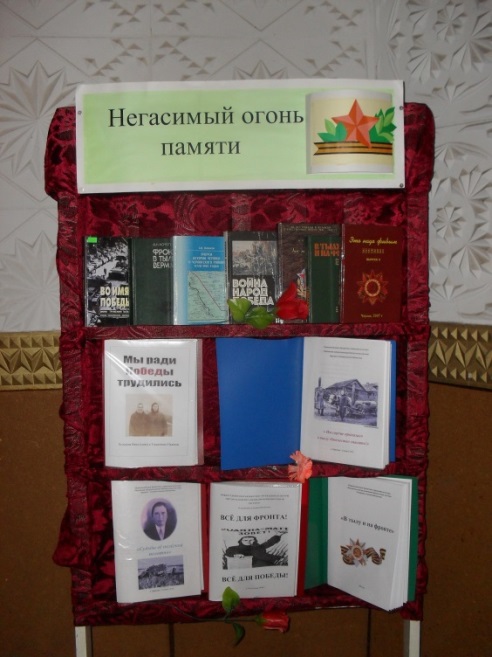 Когда земля от крови стыла,Когда горел наш общий дом,Победу труженики тылаКовали праведным трудом.Вед: Добрый день, дорогие друзья! Мы рады приветствовать вас на нашем вечере, который посвящен тем, кто трудился в тылу в годы Великой Отечественной войны.  Мы родились и выросли в мирное время, никогда не слышали  воя сирен, извещающих о военной тревоге, не видели  разрушенных фашистскими бомбами домов, не знали, что такое нетопленное жилище и скудный военный паек. Нам трудно поверить, что человеческую жизнь оборвать так же просто, как утренний сон. Об окопах и траншеях мы можем судить только по кинофильмам да рассказам фронтовиков. Для нас война – это история. Слово предоставляется главе администрации Татарского сельского поселения Любовь Васильевне Горст.Вед: Июнь, клонился к вечеру закат,И тёплой ночи разливалось море.И раздавался звонкий смех ребят,Не знающих, не ведающих горя.Июнь! Тогда еще не знали мы,Со школьных вечеров домой шагая,Что завтра будет первый день войны,А кончится она лишь в 45, в мае!Вед: «Все для фронта! Все для победы!» - под таким лозунгом  трудились труженики тыла всей страны. Не остались в стороне и жители нашего Татарского поселения.Вед: Говоря о героических делах народа в годы войны, особенно хочется сказать о трудовых подвигах женщин. В первые дни войны, преодолевая огромные трудности, они заменили своих мужей, отцов и братьев у станков, осваивали их специальности и с каждым днем повышали свои производственные показатели. Их труд золотыми буквами вписан в героическую летопись истории нашей Родины. Не остались в стороне и наши односельчане. В суровых условиях: не досыпая, не доедая, они трудились не покладая рук, приближая долгожданный День Победы.библиотекарь Ольховкой сельской библиотеки (о Грибовой)Да разве об этом расскажешь -В какие ты годы жила!Какая безмерная тяжестьНа женские плечи легла!...В то утро простился с тобоюТвой муж, или брат, или сын,И ты со своею судьбоюОсталась один на один.Один на один со слезами,С несжатыми в поле хлебамиТы встретила эту войну.И все – без конца и без счета –Печали, труды и заботыПришлись на тебя на одну.Одной тебе – волей-неволей –А надо повсюду поспеть;Одна ты и дома и в поле,Одной тебе плакать и петь.А тучи свисают все ниже,А громы грохочут все ближе,Все чаще недобрая весть.И ты перед всею страною,И ты перед всею войноюСказалась – какая ты есть... Известие о войне Мария Васильевна Грибова встретила в селе Татарка Черлакского района.  В самом начале войны проводила на фронт мужа, на руках осталось две девочки Нина и Валя. Как и до войны не сидела дома, а в  военное время работы стало ещё больше. Работали не покладая рук с утра до ночи, за себя и за мужиков, которые ушли на фронт. 	Всем селом радовались хорошей весточке с фронта и все плакали, когда приходила похоронка.  Днём работали, а по ночам пряли шерсть, вязали носки, шили кисеты(мешочек для курева), готовили посылки на фронт. После войны жизнь стала налаживаться. Легче стало жить с 1954года, когда уродился небывалый урожай  зерновых. Главная поговорка у всех была, да, наверное, и есть: « Всё переживём, лишь бы не было войны».( о Кучеренко)Галина Григорьевна родилась в  д. Андреевка Оконешниковского района  Омской области. В семье было 7 детей, Галя была вторым ребенком. Окончила 4 класса, работала в колхозе: пахала на быках, косила, пасла овец. В 16 лет забрали в ФЗО учиться в г. Омск. После окончания в 1942-1945гг была направлена в г. Калачинск. Во время войны работала на путях, встречала и провожала военные составы поездов, была путеобходчиком, меняла рельсы, шпалы. Вспоминает, как по 3 дня во рту не было ни  крошечки, как радовались найденной мороженой картошке. Потом её мыли, сушили, выпекали в золе. А если что – то находилось у кого-то, то делили пополам, хоть на один зубок, но всем. Делились друг с другом чем могли. Потому и выжили, что держались друг за дружку. Одежда, обувь поизносилась, купить было не на что и негде, шили чирки. И как радовалась когда премировали за хорошую работу зимним пальто.Сценка «Голод»Ребенок: Бабушка, а что такое голод? Не тот, когда набегаешься, есть хочешь, а другой, настоящий, когда люди умирают?Бабушка (объясняет): Представь - входишь ты в кухню, а там пусто. И в кастрюле, и в тарелках ничего нет.Ребенок: Тогда я просто хлеб пожую.Бабушка: Но и хлеба нетРебенок (вприпрыжку): А я сбегаю за ним в магазин.Бабушка: В магазине его тоже нет.Ребенок (не сдается): я в другой магазин…Бабушка: Но и в другом, и в третьем, во всех магазинах нет хлеба.Ребенок (хмурит брови, потом радостно вскрикивает): А я в деревню бабушке Фене напишу. Она привезет. Они там во какие буханки пекут! (Обеими руками широко обнимает воздух).Бабушка: Но и в деревне нет. Представь, что и там, где живет бабушка Феня, и в соседних деревнях - везде пусты магазины и лечи. Нигде нет хлеба.Ребенок (недоверчиво): Так не бывает! (Упрямо), Не бывает так! (Убегает со сцены).Бабушка (провожая взглядом): Я хочу согласиться с ней, не поверить самой себе. Но как сокрушить свет памяти?! Как отнять право у прошлого?!                   Сценка «Обед на колхозном поле»1 женщина: Ох, и уморилась  я, бабоньки! Ног не чувствую! (Снимает обувь)2 женщина: Да уж, поизносились мы, девоньки, за 4 года. Мужики придут и не узнают. Скажут: «Куда ж наши бабы подевались?» (Смеется).3 женщина: Да уж пусть только вернутся, мы их сами найдем. (Подмигивает). Небось, особые приметы каждый своего знает, а? (Общий хохот).4 женщина: Ну ты, Любка, даешь! (Тревожно). Бабы, а что если немец опять заворотит?1 женщина: Не допустим! Мне этого на всю жизнь хватит. Всю жизнь буду помнить и лесозаготовки, и рудники, и облигации.2 женщина (соглашаясь): Да уж, тебе – то досталось, не пропустила ни одной лесозаготовки. А помните, как последнюю картошку весной возили продавать, только б рассчитаться, на что подписались.3 женщина: И все же мужикам нашим труднее. Они каждый день в бой идут, под огонь, а мы что?4 женщина: А что мы? Да мы немца окаянного хлебом бьем! Вот наши пушки! (Показывает на хлеб). Вот посчитай, Люба, сколько наша бригада немцев свалила. Я думаю, десяток-то мы их свалили?!1 женщина: Что там десяток, мы их тыщу свалили.2 женщина: правильно! Вот они, наши «Катюши»! (Показывает на руки).1 женщина: Бабоньки вы мои родные, мы все сделали, мы подчистую рассчитались с государством, все свои планы перевыполнили, но нужно будет – мы от своего каравая ломоть отрежем, только бы гниду эту навек истребить! (Встает). Ну что, отдохнули? Тогда подъем. Катерина, твои где завтра? На люцерне?2 женщина: И на люцерне, и на картошке, и на свекле. (Радостно). На всех фронтах наступаем.	(С песней «Катюша» расходятся.)  ВЕД: Биографии у всех тружениц тыла почти одинаковые. На примере одной можно восстановить судьбу всего поколения, как через призму рассмотреть все стороны жизни деревни военного времени, попытаться составить обобщенный портрет деревенской женщины военной поры, и наглядно представить себе как это было.   зав. филиалом Татарской библиотеки (о Мизь А.Г.) Мизь Александра Григорьевна родилась в Омской области село Правильный Путь. Александра Григорьевна окончила 4 класса. Когда началась война ей было 12 лет. В их семье было 3 детей, отца в августе 1941 года забрали на фронт, а 23 марта 1942 года он погиб.  «Началась война» -  вспоминает  Александра Григорьевна - забрали всех мужчин из села, остались только старики и маленькие  дети.  Девчонок оставляли нянчиться с малышами в детском саду, а мальчиков вместе с мамами оправляли на поля»  В 1942 году Александра стала работать погонщицей. «Впереди шли большие быки, посредине молоденькие бычки, сзади две дойные коровы». (Так они пахали землю для посева урожая). Сеяли  вручную  впереди шли два старых деда, потом пять женщин, а сзади шли дети, на шее у них весели коробочки с зерном. Но под лозунгом все для фронта, все для победы шли вперед и стар и млад» -  рассказывает Александра Григорьевна.Поле СлавыНа этом поле не найдешь патрона,Пробитой каски, ржавого штыка,Но здесь стояла насмерть оборонаЧетыре года долгих, как века.Четыре года!Не свистели пули,Не лезли танки на стену стена,Но здесь трудились, спин не разогнули,Пока весь мир корежила война.Смотрело небо холодно и черство.Сушило ветром тощие пласты.О, женское великое упорство,Каких преград не одолеешь ты!И ведь без мала с голыми рукамиДавали бой неласковой судьбе…Сдавали кони-маялись с быками,Быкам невмочь – пахали на себе.А где-то там, где фронт, передовая,Где каждый шаг рассчитан и упруг,Почет особый хлебу воздавая,Бойцы дивились мужеству подруг.Кружилась в небе дьявольская «рама»,А гром войны  - не майская гроза.Но не отпустишь, не потерпишь срама:Как после взглянешь в женские глаза?Как после взглянешь на родное поле,На тот  подзол, на тощие пески,Где в дни войны, натужившись до боли,Растили хлеб, невзгодам вопреки? (о Курочкине И.Н.) Курочкин Иван Николаевич родился в колхозе «Память Чапаева» Омской области Черлакского района. Иван рос в многодетной семье. Отец  Курочкин Николай Сергеевич умер в первый год войны под Ленинградом. Мама Александра Семеновна работала дояркой. После того как отец ушел на фронт, Иван остался дома за старшего. Ему приходилось работать пастухом, помогать маме по хозяйству - навозить воды, прибраться дома, присматривать за младшими детьми. Отца на фронт призвали,И по такой причинеЯ должен жить отныне,Как следует мужчине.Мать вечно на работе.Квартира опустела.Но в доме для мужчиныВсегда найдется дело.Полны водою ведра.Подметена квартира.Посуду мыть не сложно-На ней ни капли жира.С трех карточек талоныСтригут мне в гастрономе.Кормилец и добытчик. Мужчина. Старший в доме.Я искренне уверен,Что стал отцу заменой.Но в жизни той далекой,Блаженной, довоенной,Отец не занималсяПодобными делами.Мать заменила папу.Я помогаю маме.                           (В. Берестов)библиотекарь Народно-Степнинской сельской библиотекиВойна! С приходом этого страшного известия сердце Анастасии сжала боль и тревога: что же будет дальше…?  Ведь у них с Фёдором маленький сынок, которому от роду – то всего три месяца.	Всего через несколько дней пришла повестка, Настя помнит только, как бежала с сыном на руках, она и другие такие же односельчанки вслед за своими мужьями, братьями, отцами, уезжавшими на подводах в райцентр. Да в ушах отдавал этот скорбный плач расставания….	Она так вспоминала: «Война свалилась большой бедой, почти все мужики ушли воевать. И я своего проводила. Наплакалась, напричиталась и пошла работать, ведь самой нужно было что-то есть чтобы сына – грудничка кормить. Нянчить его, я уговорила соседскую девчонку, да не доглядела та, уронила ребёнка в клетушку к телёнку, покатал тот Лёшу, сильно испугался младенец, насилу выходила его.	Потом уже с ним нянчилась безродная старушка, которую Настя приняла жить к себе. Ведь ждать поддержки ей было не от кого, мать умерла, когда Насте всего исполнилось 3 годика, а отец жил в другом селе.А Федю своего я больше не видела…Только похоронка осталась…»	Анастасии Иосифовне, как и всем солдаткам того времени, досталась горькая судьбина - Пахота, сев, уборка урожая, заготовка кормов, дров, выращивание животных – всё это делали их натруженные руки! Работали так, что спина не просыхала от пота, пыль хрустела на зубах, а на руках не проходили кровавые мозоли и трещины. Из–за нехватки рабочих рук, обмолот зерновых вели поздней осенью и даже зимой. Прежде чем перетащить в поле комбайн от скирды к скирде, женщины расчищали до земли снег, а потом запрягали пару быков и сами толкали сзади машину, надсаживались так, что по ночам не могли уснуть от ломоты в теле.Труд войны – такой ты сладкий,Что хоть ноги протяни…По колхозной разнарядкеКорчевали бабы пни.День до солнца начинали – Чуть в лесу не ночевали.А на завтра шли опять…На протяжении всех 4 лет, чувство голода не оставляли Настю не на минуту. 	«Да если бы хоть сама голодала, ладно, а-то придёшь домой, а там на тебя смотрят голодными глазами сынишка и старушка-нянька», - рассказывала Анастасия Иосифовна.            А тот тяжёлый год пекла я пирогиИз чёрной, с горем пополам муки,С начинкой из мороженой калиныНе каждый день, лишь сыну в именины.Пекла не на дровах,А на соломе и сын просил: «Кусочек дай ещё мне.Дай мне ещё, хоть маленький кусочек».На трудном хлебе вырос мой сыночек.	Особенно тяжёлым был последний год войны, одежды не оставалось ни какой, а сын подрастал. Анастасия, из последней своей юбки сшила Алёше штанишки, а себе – из мешковины, так и ходила. Костюм и сапоги продала раньше, за хлеб.	На всю оставшуюся жизнь, в памяти у солдатки о военном лихолетье остались воспоминания: «Работа, работа, голод и невыносимая боль утраты!»До срока поседела голова,Мозолистые, натруженные рукиТы в двадцать лет была уже вдова,Познала боль утраты и разлуки	Война и дети… Трудно себе представить что-то более, несовместимое.Дети войны - это наши с тобою родители.Дети войны, не снискавшие звёзд победителей.Не было им ни регалий, ни воинских почестей, Но до земли поклониться сегодня им хочется.  Это они – в одночасье, в момент повзрослевшие,Дети войны, с малолетства порой поседевшие.Сколько заботы свалилось на детские плечики!Сколько работы с утра и до позднего вечера.Когда отца Анны Антипкиной забрали в 1942 году  в трудовую армию, матери одной не возможно было прокормить пятерых детей и тогда ей, как старшей, в свои неполных 12 лет, пришлось идти на работу, чтобы самой хоть как-то прокормиться. Сначала убирала в избушке за старшими на полевом стане, потом стала погонщиком быков. Жара, комары, сил не хватало дойти до конца пашни, а нужно было идти, обливаясь потом. К концу войны работала помощником повара.	           У нас на вечере присутствует сама Анна Петровна (Антипкина) Ерошенко, она вам расскажет о своей жизни во время войны.библиотекарь  Кузнецовской сельской библиотекиИшонина (Холодова) Нина Ивановна родилась в 1928 году в деревне Марухино, что рядом с Кузнецовкой. В семье было шесть сестер и один брат, в бущем художник- -Холодов Николай Иванович. Жили они очень бедно, в семье все работали с ранних лет. Две старших сестры в 10, 11 лет работали в овцеводстве, кормили, поили, доили овец. Нина Ивановна помогала взрослым пахать, сеять, убирать урожай. А в 14 лет уже работала поваром на полевой бригаде кормила 35 человек. Работали полуголые, голодные на быках, коровах, верблюдах. В голод собирали колоски, мерзлый картофель.   (об Омельяненко Л.И.) Когда началась война, мне было 6 лет, сразу после объявления мобилизации отца забрали на фронт. Осталось нас трое маленьких детей и мама в положении, в это же году родился братик. Братик умер в этом же году, считай от голода у мамы не было молока, да и она все время на работе, а мы что могли давали ему в рот, а что и сами ели, так он и умер.Осень, что на полях убирали все для фронта вывезли, а на трудодни дали, хватило только до зимы, начался голод. Пришла зима, дров мало, топили соломой, кружки откроем, залезем в печку и сидим там как маленькие чертенята. Потом начнем плакать, голосить от голода, мать принесет что-нибудь, зерна в кармане или в за пазухе, мы пожарим, а что и так съедали. Помню сдохли два быка на ферме, так бабы ночью их разрубили на части и домой разобрали. Наварили и мы, в хате мясом запахло. Я если было не в моготу одевала что попало и бегала по дворам просила милостеньку.Война лютовала страшная под Москвой, на Волге такие шли бои, что когда взрывались бомбы у нас земля гудела под ногами.Школа работала, учились, но так как ходить было невчем, в школу ходили осенью и весной. Прибежишь по снегу, по морозу в школу босиком, голодные, под себя ноги спрячешь и учишься. На большой перемени давали по 2 печеных картошки, их пекла техничка. На Новы год давали по 200 грамм конфеток-подушечек, Вот было счастье!Так как мужиков небыло, волков гонять было некому, они нам житья не даваои. Всех собак со двора съели, на коров начали нападать, а на овечек прям при пастухах нападали. У нас осталась корова, ночью волк прогрыз в сарае дырку и напал на нее, мать вилами корову у волка отбила и завела в хату, так мы жили до весны. Зимой коровка родила теленка, мы его забрали в другую комнату, настелили соломы, так спаслись от волков. Как могли выживали и дожили да Победы. ВЕД: Идут года, сменяют друг друга весны, растет  новое поколение, но память о народном подвиге не меркнет. Она живет в фотографиях, письмах, воспоминаниях ветеранов, тружеников тыла.ВЕД: И сегодня хочется сказать слова огромной благодарности жителям сел Татарского поселения за их самоотверженный труд в годы Великой Отечественной войны. Дорогие ветераны ВОВ, труженики тыла! Низкий вам поклон! Без тыла не было бы ратных подвигов, успехов Победы. Вы, взявшие на свои неокрепшие плечи непосильный груз военных работ и забот – самая достойная часть российского народа. Вы – часть народа-победителя!Это вы отстояли наше детство. Мы очень рады, что вы есть у нас. Мы помним о вас! Мы гордимся вами!Жива еще в потомках памятьТех героических времен –Всем труженикам тылаНизкий наш земной поклон.    Составители:         Кабацкая К.С. зав. Татарской сельской библиотекойЖлилина Л.Е. Библиотекарь Народно-Степниской сельской библиотекиЗеленковас Т.П. библиотекарь Кузнецовской сельской библиотекиКазанцева И.Г. библиотекарь Ольховской сельской библиотекиСодержание   «Крестьянская голгофа» презентация книги…………………….2«Память сильнее времени» устный журнал………………………9«Ваш труд приблизил час Победы» тематический вечер……….18«Тыл – фронту» вечер встречи……………………………………272014  Год культуры в Черлакском муниципальном районе. Районный конкурс «Очаг культуры негасимый…». Часть 1.Сборник сценариев.Компьютерный набор: Фатеева Е.С.МБУК «Черлакская ЦБС»Центральная районная библиотекаОтдел библиотечных инноваций и информационных технологий2014 год.10 экз.